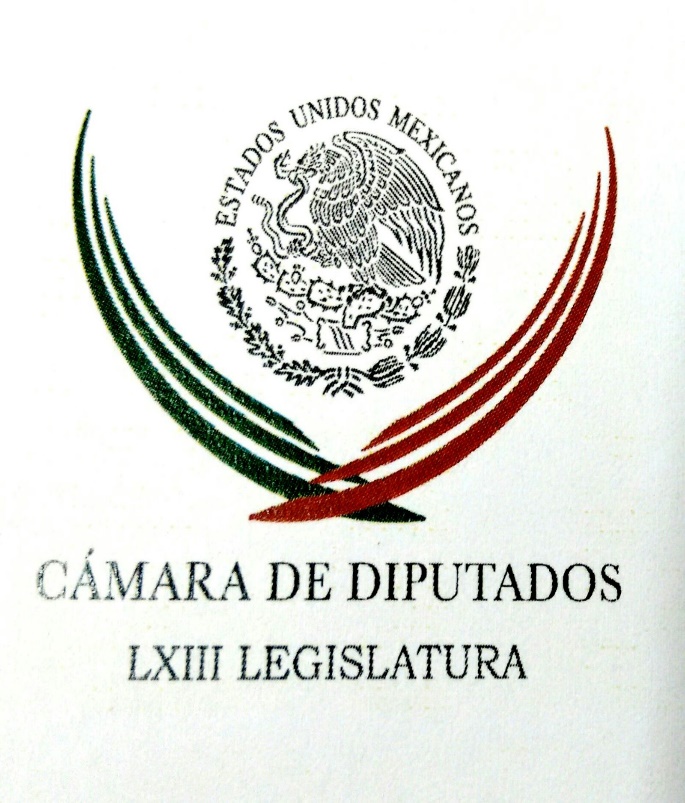 Carpeta InformativaPrimer CorteResumen: San Lázaro fue asegurado por 3 mmdp; diputados pagarán deducible de 2% por daños del sismoPlantea PAN eliminar gasto en publicidad gubernamentalZona Económica Especial en Chiapas será una historia de éxito senadorEnrique Ochoa: PAN, PRD y Morena no renunciaron a dinero para destinarlo a damnificados Que candidato del Frente sea electo por consulta abierta: Zavala, Moreno Valle y AureolesCon ataque a mi hijo intentan callarme; no lo mataron, seguirán intentando: Eva Cadena02 de octubre de 2017TEMA(S): Trabajo LegislativoFECHA: 02/10/2017HORA: 05:43NOTICIERO: Excélsior OnlineEMISIÓN: Primer CorteESTACION: OnlineGRUPO: ExcélsiorSan Lázaro fue asegurado por 3 mmdp; diputados pagarán deducible de 2% por daños del sismoLa Cámara de Diputados dispondrá de una póliza de seguro que cubrirá los daños ocasionados por el terremoto del pasado 19 de septiembre por un monto de hasta tres mil 295 millones 974 mil 972.81 pesos, en los que se incluyen edificios dañados, mobiliario, equipos de oficina, obras de arte, maquinaria y consumibles, entre otros.De acuerdo con documentos, de los que Excélsior tiene copia, la institución contrató a Grupo Mexicano de Seguros SA de CV por el seguro integral de bienes patrimoniales, muebles e inmuebles propiedad de la Cámara de Diputados, con lo cual tiene cubiertos “el pago de los daños físicos o pérdidas totales o parciales a consecuencia de un suceso súbito e imprevisto, incluidos fenómenos naturales.“El aseguramiento de bienes patrimoniales que son propiedad o están bajo custodia de la Cámara de Diputados permitirá que, en caso de siniestro, la licitante indemnice al asegurado por el valor total de lo dañado o su reparación y/o reposición, hasta por las sumas aseguradas contratadas”, explica el documento.Para la reposición de inmuebles, en los que están los ocho edificios de oficinas y comisiones, el de Centros de Estudios Legislativos, el Cendi, casetas de vigilancia, oficinas, Oficialía de Partes, plaza legislativa y pasaje subterráneo o bajopuente de avenida Congreso de la Unión, la Cámara de Diputados dispone de tres mil 189 millones 316 mil 475.75 pesos.Según los dictámenes técnicos de habitabilidad realizados a las instalaciones del Palacio Legislativo por la empresa Sismotecnia e Ingeniería SA de CV, al menos siete de los ocho edificios están en condiciones de ser habitados sin riesgo; sin embargo, el edificio H tuvo que ser desalojado por presentar daños estructurales; ese inmueble tiene una póliza de seguro por 352 millones 304 mil 384.66 pesos, monto que cubre desde el 1 de abril al 31 de diciembre de 2017.El edificio A, donde se ubica el Salón de Sesiones, cuenta con una póliza de 719 millones 157 mil 207.54 pesos y, aunque el inmueble cuenta con dictamen técnico de habitabilidad, sufrió daños en algunos muros y escaleras, además de que le tuvo que ser retirado el candil del Pleno por representar un riesgo. De acuerdo con cifras extraoficiales, el retiro, mantenimiento y recolocación tendrá un costo aproximado de 25 millones de pesos.De acuerdo con las especificaciones técnicas de la póliza, los valores expresados para cada uno de los inmuebles son referenciales, por lo que, para efectos de indemnización, en todos los casos aplicará hasta que la Cámara acredite los riesgos.Además, quedan cubiertos los bienes fijos distintos a los estipulados que, por su propia naturaleza, estén a la intemperie, tanto los que están afuera de edificios o adentro, como caminos, andadores, calles, guarniciones o patios internos, elementos de ornato, luminarias, muros de contención de concreto armado, bardas, rejas y/o mallas perimetrales, así como sus puertas o portones.Se podrán incluir además sistemas de riego, como redes de tuberías, torres y antenas de transmisión y/o recepción, sótanos o semisótanos, considerándose como tal cualquier recinto donde la totalidad de sus muros perimetrales se encuentren total o parcialmente bajo el nivel natural del terreno, como un basamento.El deducible requerido para casos de terremotos es de 2% sobre el valor de la ubicación afectada (que si se ejerciera el total de la póliza sumaría 65 millones 919 mil 499 pesos); asimismo, cuentan con un coaseguro de 20%.  ar/m TEMA(S): Trabajo LegislativoFECHA: 02/10/2017HORA: 06:55NOTICIERO: SDPNoticias.comEMISIÓN: Primer Corte ESTACION: OnlineGRUPO: SDPNoticias.comPlantea PAN eliminar gasto en publicidad gubernamentalEl coordinador del grupo parlamentario del Partido Acción Nacional (PAN) en el Senado de la República, Fernando Herrera, aseguró que promoverán cambios al Decreto de Presupuesto de Egresos para el próximo año, con el fin de garantizar los recursos necesarios para la reconstrucción de las zonas afectadas por los sismos de septiembre.Entre las medidas que acordaron impulsar, indicó el legislador, se encuentra la eliminación de gasto en publicidad gubernamental, con lo que se podrían reasignar miles de millones de pesos para los damnificados.Sin embargo, dejó claro que no sufrirá cambios el presupuesto para publicidad en rubros como seguridad nacional, servicios educativos, salud, protección de derechos humanos, turismo y protección civil.Además, señaló que el gobierno federal está en condiciones de establecer un plan de austeridad que permita reunir más de 48 mil millones de pesos para la población afectada por los terremotos.Finalmente,  aseveró que los partidos que integran el Frente Ciudadano por México (FCM), han presentado propuestas y renunciado a recursos públicos, con el único propósito de ayudar a las personas lastimadas en sus bienes y en sus personas por los sismos. ar/m INFORMACIÓN GENERALTEMA(S): Información GeneralFECHA: 02/10/2017HORA: 06:36NOTICIERO: FórmulaEMISIÓN: Primer CorteESTACION: OnlineGRUPO: Fórmula0Zona Económica Especial en Chiapas será una historia de éxito senadorAl celebrar la declaratoria de Zona Económica Especial para Puerto Chiapas, el senador del PRI, Roberto Albores Gleason, reafirmó su compromiso de impulsar la entidad para que ofrezca empleos bien pagados a las y los chiapanecos.El legislador exhortó a trabajar para que esa Zona Económica Especial sea una historia de éxito que cambie la realidad de las familias, y ratificó que desde el Senado de la República seguirá impulsando la iniciativa ciudadana Chiapas Merece Más Empleos.Reconoció el liderazgo del presidente Enrique Peña por generar políticas públicas para transformar la realidad económica de Chiapas y de su gente, y puntualizó la labor encomiable del gobernador Manuel Velasco, al impulsar la industria y la instalación de empresas en el estado.Albores Gleason sostuvo que en Chiapas debe atraer industria e instalar empresas en todas las regiones del estado para generar las oportunidades que demandan las y los chiapanecos.Detalló que la iniciativa pretende, además de incentivar la instalación de empresas e industrias en todo el estado, impulsar a Chiapas como una potencia turística, incrementar la obra pública e involucrar a los empresarios para que la derrama económica se quede en el estado.El senador dijo que se quiere consolidar a Chiapas como un estado de oportunidades para los jóvenes, e impulsar más y mejores proyectos productivos para las mujeres y la gente del campo, así como fortalecer los programas sociales."Hoy Chiapas hace historia al poner en marcha esta estrategia económica para romper el círculo de pobreza y marginación, ya logramos la Zona Económica Especial de Puerto Chiapas ¡y Vamos por más!", finalizó. Duración 0’00’’, nbsg/m. TEMA(S): Información GeneralFECHA: 29/09/2017HORA: 05:50 AMNOTICIERO: Fórmula OnlineEMISIÓN: Segundo CorteESTACION: OnlineGRUPO: FórmulaEn tres semanas, regreso total a clases: EPNEl Presidente Enrique Peña Nieto informó que en tres semanas el cien por ciento de los estudiantes regresarán a clases, y aseguró que los espacios educativos afectados se reubicarán para evitar que el año escolar se pierda. Dijo que para evitar la pérdida de curso escolar serán instaladas escuelas temporales en las zonas en donde centros educativos no son rescatables.De gira por Taxco, Guerrero, informó que se pretende que a más tardar en tres semanas, todos los alumnos estén de regreso en las aulas.Tras visitar la parroquia de Santa Prisca y San Sebastián, el jefe del Ejecutivo Federal subrayó que se trata de evitar la pérdida del año escolar, por ello es que a la brevedad se reubicarán centros educativos."No queremos que el año escolar lo pierdan, por eso vamos a reubicar en espacios educativos, escuelas temporales para dar los cursos escolares en tanto se termina la reconstrucción", indicó. Actualmente, agregó, son 7.8 millones de alumnos que no han regresado a las aulas. bmj/mTEMA(S): Información GeneralFECHA: 02/10/2017HORA: 07:25 AMNOTICIERO: Ciro Gómez Leyva por la MañanaEMISIÓN: Primer CorteESTACION: 103.3 FMGRUPO: FórmulaEnrique Ochoa: PAN, PRD y Morena no renunciaron a dinero para destinarlo a damnificados Ciro Gómez Leyva (CGL), conductor: Gracias, regresamos al tema de México, de los partidos políticos. Saludamos al presidente del PRI, Enrique Ochoa. Enrique, buenos días. Enrique Ochoa (EO), presidente del Partido Revolucionario Institucional: Ciro muy buenos días, gracias por esta oportunidad de saludarte a ti, a tu equipo de trabajo y sobre todo a tu auditorio a nivel nacional, muy buenos días. CGL: Otra vez volviste a señalar a Morena, al PAN y al PRD de, ayer dijiste "mentirle a los damnificados", decir que le van a entregar dinero, no le entregan dinero. Aunque el PAN, el PAN ya dio 50 millones de pesos Enrique. EO: Pues el PAN, el PRD y Morena no renunciaron al dinero público del mes de octubre como lo habían dicho, Ciro, lo habían dicho a través de diversos medios de comunicación -incluso en tu programa-, lo han dicho en redes sociales, lo han puesto en videos que el 100 por ciento del dinero público se debe de destinar a los damnificados. Pues llegó el mes de octubre y en sus cuentas se depositarán 133 millones de pesos que vienen del dinero del pueblo y que a través del INE entran a las cuentas del PAN, del PRD y de Morena, quienes habían dicho que iban a renunciar al dinero público para destinarlo a los damnificados y simplemente no lo han hecho. Están muy apegados al dinero público y se quedaron con él, y es verdaderamente una muestra de lo que sería el improbable gobierno de Anaya, de Barrales o de López Obrador, la constante y abierta mentira al pueblo de México. CGL: Ciento treinta y tres millones de pesos es lo que sumaría el dinero que van a recibir estos tres partidos, ¿nada más en octubre o en el último trimestre? EO: Nada más en octubre, Ciro. CGL: Nada más en octubre. EO: Y, hacia adelante ellos, recibirán400 millones de pesos adicionales en noviembre y diciembre que, siguiendo con esta burla, simplemente irán a las cuentas de banco del PAN, de Morena y del PRD y no se están destinando a donde deben de ir, que es al pueblo de México que ha sufrido los impactos de los sismos del siete y del 19 de septiembre. Por eso nosotros, el PRI... CGL: El PAN dice que ya dio 50 millones, que tenía ahí 50 millones, que ya los puso. EO: Pero mira, Ciro, el PAN por sí solo en esta primera semana de octubre va a recibir más de 63 millones de pesos; si dice Anaya que ha entregado 50, ¿dónde están los otros 13, por qué no simplemente hacer lo correcto?, como él lo había anunciado, renunciar al financiamiento público. En segundo lugar, en el resto del año el PAN recibirá además de los 63 millones de pesos de esta primera semana de octubre, recibirá más de 127 millones de pesos en el resto del año para sumar cerca de 190 millones de pesos, y Anaya declaró ayer que ha dado 50 millones de pesos —que por cierto nadie ha visto porque hay una cuenta de banco donde él está integrando ese dinero, muy probablemente está haciendo su "cochinito" para la campaña interna que referías en la entrevista anterior o cuidado señores del PAN, a lo mejor ese dinero pronto lo veremos en un terreno baldío o en una nueva nave industrial, en lugar de estar destinado precisamente para el apoyo a las personas que sufrieron una afectación por los sismos. Ese dinero no se ha visto, esos 50 millones de pesos no se ha visto que van destinados a los damnificados. Y en segundo lugar, Ciro... CGL: Morena dice que va a dar 103 millones de pesos, que es su objetivo, que van a juntar 103 millones de pesos. El viernes informaron que llevaban ya cuatro millones. EO: Pero fíjate otra vez el argumento de Morena. Recordaremos todos que Morena, el PAN, el PRD y Movimiento Ciudadano recalcaron el pasado 22 de septiembre, a través de videos en redes y declaraciones en los medios, que el 100 por ciento del dinero público debería adherirse a los damnificados; pues bien, Morena, que recibe en esta semana de octubre más de 31 millones de pesos, no ha renunciado al financiamiento público y no ha destinado esa cantidad a favor de los damnificados por los sismos. De hecho, a lo largo de los meses de octubre, de noviembre y diciembre López Obrador recibirá en las cuentas de su partido cerca de cien millones de pesos, los cuales tampoco ha renunciado ni presentado el simple oficio al del Instituto Nacional Electoral para que ese dinero público vaya al apoyo de los damnificados y al apoyo de la reconstrucción, en lugar de estar en las cuentas de Morena. También en el caso de López Obrador no hay ningún método de transparencia, no hay ningún método que garantice que esos recursos efectivamente vayan a los damnificados. Lo que él ha señalado es que lo repartirá entre sus seguidores, apoyado por un comité de cuates. Ese no es el compromiso que habían hecho ante el pueblo de México que, reitero, el 22 de septiembre en declaraciones en medios y a través de redes sociales señalaron puntualmente que el 100 por ciento del financiamiento público se debería de ir a donde corresponde: al apoyo total a los damnificados por los sismos del siete y del 19 de septiembre. Simplemente mienten, no cumple su palabra. Papelito habla, Ciro, hay que acudir al INE con el formato, ya lo puse a disposición de ellos en la cuenta de Twitter. CGL: Sí, sí, no te hicieron caso. EO: ¿Perdón? CGL: No te hicieron caso. EO: Tan no me hicieron caso que están en esta primera semana de octubre recibiendo el PAN, Morena y el PRD 133 millones de pesos de financiamiento público, que habían dicho que iban a renunciar a él y destinarlo a la reconstrucción, y simplemente le mienten al pueblo de México. CGL: Bueno. Oye, Enrique, qué opinión te merece esta convocatoria que están haciendo Rafael Moreno Valle, Margarita Zavala y Silvano Aureoles de ir a una elección abierta, para que de ahí salga el candidato a la presidencia del Frente Opositor. EO: Claramente a Ricardo Anaya, Ciro, se le está desmoronando el Frente entre las manos, y ahí está el problema de traer dos cachuchas, una de candidato aspirante a la Presidencia y otro de presidente de su partido político y claramente ninguna le ha quedado bien. CGL: Esa es tu opinión. EO: Absolutamente, y ahí puede estar una de las razones de por qué Ricardo Anaya en lugar de renunciar al dinero público, al dinero de financiamiento de todos los mexicanos para su partido, a lo mejor por esa razón está creando una cuenta concentradora privada sin supervisión, ahí estará el "cochinito" a partir del cual estará organizando su campaña interna aspirando a la candidatura del Frente. Hay que estar con mucho cuidado con eso. CGL: Finalmente, José Woldenberg, muchas figuras, hoy varios articulistas en la prensa se oponen pero tajantemente a esta propuesta del PRI de renunciar al dinero público, de eliminar el dinero público en los partidos políticos. Ha tenido un rechazo tajante tu propuesta, al menos en el círculo rojo entre intelectuales, periodistas. EO: Yo he escuchado dos completamente distintas y muy interesantemente contrapuestas afirmaciones; por un lado, la gran mayoría del pueblo de México, a través de distintas expresiones de colectivos sociales de la sociedad civil, han exigido cero dinero público a los partidos políticos, ésa es la propuesta que nosotros hemos presentado ante la Cámara de Diputados como reforma constitucional. CGL: Pero a los especialistas no les gusta, Enrique. EO: Y sí, he visto por otro lado, Ciro, que algunos periodistas, algunos opinadores de la vida política afirman que el cero dinero público a los partidos políticos como el PRI ha propuesto y otros partidos políticos han secundado en los hechos, les parece que es preocupante por varias razones. Cimera, afirman —y esta cosa hay que analizarla— que hay que tener elementos que fortalezcan la transparencia y la fiscalización de recursos privados en la vida política del país, con lo cual estoy completamente de acuerdo. CGL: Y han dado otros elementos, Enrique, lo cierto es que hay un grupo al que no le gusta nada esta propuesta. EO: Pues sí, parece que no le gusta nada de ninguna otra propuesta tampoco, pero aquí la pregunta es cómo vamos a hacer frente al apoyo que necesitamos a todos los mexicanos a las familias que lo han perdido todo, y esa es una realidad de nuestro país y una forma de contribuir a ella de manera decidida es que la política nos cueste menos a los mexicanos. No podemos destinar cifras multimillonarias del pueblo de México, mes con mes como estamos viendo con el PAN, con Morena y con el PRD que se embolsan ese dinero, que no tiene un manejo que se ha satisfactorio ante la emergencia que estamos enfrentando y por eso nuestra propuesta es cero dinero público a los partidos políticos. CGL: Bueno, pues en eso... EO: Ahora, hay puntos interesantes en el análisis, uno de ellos es que tenemos que fortalecer los mecanismos de transparencia y de fiscalización sobre el recurso privado que entra a la vida pública. CGL: Ya lo seguiremos hablando. Tenemos que irnos, Enrique. EO: Ciro, muchas gracias por esta oportunidad. Un saludo a todo tu auditorio a nivel nacional. CGL: Te agradezco mucho, gracias. El presidente del PRI, Enrique Ochoa. Duración: 09’ 44” bmj/mTEMA(S): Información General FECHA: 02/10/17HORA: 08.14NOTICIERO: Enfoque NoticiasEMISIÓN: Primer CorteESTACIÓN: OnlineGRUPO: NRM Comunicaciones0La democracia no depende del dinero público: Margarita ZavalaEn entrevista con ENFOQUE NOTICIAS, Margarita Zavala, aspirante a la candidatura presidencial del PAN, platicó sobre la carta abierta a los dirigentes de los partidos PAN, PRD y Movimiento Ciudadano, para transparentar la forma en que se prevé garantizar la participación de la sociedad, con modelo democrático e incluyente.Por otra parte, Zavala platicó sobre el financiamiento hacía los partidos políticos, los cuales, según su opinión, no deberían recibir dinero público.Afirmó que es importante como país que se resuelva este tema, además de que es un clamor de la gente al afirmar que éstos reciben una cantidad exagerada de dinero. ys/m.TEMA(S): Información GeneralFECHA: 02/10/2017HORA: 07:18NOTICIERO: FórmulaEMISIÓN: Primer CorteESTACION: OnlineGRUPO: Fórmula0Que candidato del Frente sea electo por consulta abierta: Zavala, Moreno Valle y AureolesLos aspirantes presidenciales Margarita Zavala y Rafael Moreno Valle del PAN, además del perredista Silvano Aureoles Conejo, coincidieron mediante una carta en solicitar a los dirigentes del PAN, del RD y Movimiento Ciudadano que el candidato en 2018 del Frente Ciudadano sea elegido por consulta abierta a los mexicanos.Mediante una misiva dirigida a Ricardo Anaya Cortés líder del PAN, a Alejandra Barrales Magdaleno del PRD y a Dante Delgado Rannauro de MC, los aspirantes manifestaron que comparten la idea del frente y que se puedan "cumplir los propósitos" en beneficio de México.Sin embargo, pidieron incluir la participación de la sociedad por medio de un método democrático e incluyente.Los panistas y el perredista consideraron que esta medida garantizará que él o la candidata no obedezca a intereses personales o de grupo.Tras rechazar que el bloque sea "de carácter electoral", reconocieron que la coalición puede competir en el proceso electoral de 2018.Argumentaron que la consulta abierta tiene como propósito que la ciudadanía participe en la toma de decisiones.El documento fue publicado en las redes sociales de Margarita Zavala, Moreno Valle y del gobernador de Michoacán, hasta el momento no hay postura por parte de ningún partido. Duración 0’00’’, nbsg/m. TEMA(S): Información GeneralFECHA: 02/10/2017HORA: 07:45NOTICIERO: FórmulaEMISIÓN: Primer CorteESTACION: OnlineGRUPO: Fórmula0Atacan a tiros a hijo e Eva Cadena; resultó ilesoEl hijo de Eva Cadena, exdiputada por Morena en Veracruz, Ángel Donet Cadena, fue víctima de un ataque armado en la colonia La Cuevita, en el municipio de Las Choapas, Veracruz. El joven conducía un auto Ibiza color azul, cuando un grupo de hombres encapuchados a bordo de un auto Jetta blanco comenzaron a perseguirlo, por lo que el agredido condujo por varias calles del municipio mientras los sujetos disparaban contra su auto sin conseguir herirlo. El hijo de la legisladora consiguió huir de sus atacantes, de quienes hasta el momento se desconoce su identidad así como el motivo del ataque. Duración 0’00’’, nbsg/m. TEMA(S): Información GeneralFECHA: 02/10/2017HORA: 07:36NOTICIERO: FórmulaEMISIÓN: Primer CorteESTACION: OnlineGRUPO: Fórmula0Con ataque a mi hijo intentan callarme; no lo mataron, seguirán intentando: Eva CadenaLuego de que su hijo Ángel Donet Cadena, fuera atacado a balazos por un grupo de hombres, la exdiputada por Morena en Veracruz, Eva Cadena, denunció que no es la primera vez que personas cercanas a ella sufren algún tipo de agresión e incluso advirtió que le han enviado mensajes de amenaza contra su persona. Entrevistada por Ciro Gómez Leyva, dijo que afortunadamente su hijo se encuentra en buenas condiciones, pero que el ataque fue directo y no un intento de asalto, pues en la portezuela del conductor hay impactos de bala. "Intentan callarme, meter miedo a mi persona", aseguró la exlegisladora quien fue exhibida recibiendo dinero en efectivo hace algunos meses para supuestamente entregarlos al líder del Movimiento Regeneración Nacional, Andrés Manuel López Obrador, lo que le valió la expulsión de ese partido y un juicio de procedencia. La excandidata de Morena a la alcaldía de Las Choapas dijo que hoy presentará la denuncia porque existe la evidencia de que hay gente interesada en amedrentarla y generarle un temor. Recordó que hace un mes "atacaron a gente cercana a mí y les dejaron el mensaje: ‘díganle a Eva Cadena que le vamos a dar en la madre", situación que lamentó pues ahora la agresión fue directa en contra de su hijo. Indicó que no pudieron matar a su hijo y resultó ileso de la agresión porque pudo manejar en reversa y por eso mismo logró salir, pero si no lo lograron hoy, seguramente lo volverán a intentar. Duración 0’00’’, nbsg/m. 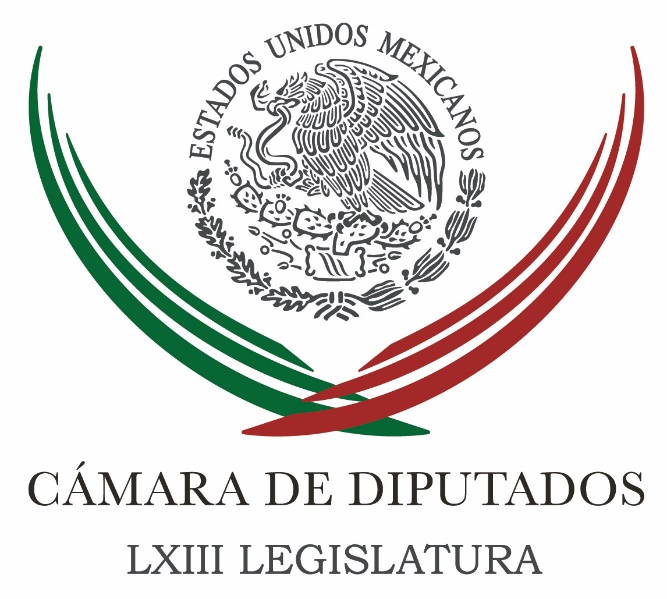 Carpeta InformativaSegundo CorteResumen:Gina Cruz: El Paquete Económico 2018Plurinominales del Congreso cuestan al país 220 millones de pesos: PRIJesús Sesma: Reconstrucción tras sismo de 19 de septiembreAsesinan a periodista en La Paz, BCCada vez más compleja la renegociación del TLCAN, advierte estudio del SenadoPide senadora a derechos humanos informe de acciones en cambio climáticoCondena Peña trágico tiroteo en Las Vegas; atento a posibles mexicanos afectadosPRD propone ahorrar 25 mdp para víctimas de sismosLunes 02 de octubre 2017TEMA(S): Trabajo LegislativoFECHA: 02/10/2017HORA: 08:07 AMNOTICIERO: Imagen InformativaEMISIÓN: Segundo CorteESTACION: 90.5 FMGRUPO: ImagenGina Cruz: El Paquete Económico 2018Pascal Beltrán del Río (PBR), conductor: Mientras tanto le cuento que pues vienen momentos importantes en la discusión y aprobación del Paquete Económico 2017 (sic) y para hablar de ello tengo en la línea telefónica a la diputada federal del PAN, Gina Cruz, presidenta de la Comisión de Hacienda de la Cámara de Diputados. ¿Qué tal, diputada, cómo está? Gina Cruz (GC), presidenta de la Comisión de Hacienda de la Cámara de Diputados: Muy bien, Pascal muy buenos días y buenos días a tu auditorio. PBR: Muchísimas gracias por estar con nosotros, bueno, creo que lo primero que habría que decir es que en los próximos días comparecerá el secretario de Hacienda en San Lázaro y también en cosa de tres semanas tendrá que estar lista la ley de ingresos, ¿Cómo va el trabajo en la Comisión, cuéntenos? GC: Bueno, comentarte Pascal que efectivamente ya hay un acuerdo por parte de la junta de coordinación política y la mesa directiva de que el próximo jueves sentemos en comparecencia ante el pleno al doctor José Antonio Meada, secretario de Hacienda, pero por parte de la comisión, el pasado jueves ya fue instalado en permanente, es decir, ya iniciamos los trabajos dentro de la comisión, a cada uno de los diputados, independientemente de que tuvieran información se les está haciendo llegar ya lo que es la propuesta del ejecutivo y bueno ya fijamos algunos tiempos dentro de la comisión, reuniones de trabajo. Por ejemplo, te comento que el próximo 10 de octubre entraremos en comparecencia los servidores públicos de la Secretaría de Hacienda, ya en comisión, en donde estará con nosotros la subsecretaria Vanessa Rubio, el subsecretario de Ingresos Miguel Messmacher, estamos invitando al procurador fiscal Max Diener y al jefe del SAT, Osvaldo Santín. Esto es con la oportunidad y con el objetivo de que de viva voz los funcionarios, subsecretarios y funcionarios de Hacienda, puedan exponer ante los miembros de la comisión de Hacienda, bueno pues todo lo que tiene que ver con esta iniciativa del Ejecutivo. Posteriormente el 11 de octubre tendremos una consulta al sector social, a la academia, al sector empresarial en donde también en reunión con la comisión en Pleno, les damos la oportunidad y les damos el espacio para que vengan y nos expongan de alguna manera su propuesta o su opinión con respecto a la iniciativa presentada por el Ejecutivo y así tenemos programado aproximadamente el 18 de octubre, ya tener la probación en su caso del dictamen que apruebe la Secretaría de Hacienda y la fecha límite que tenemos por ley para verlo en pleno es precisamente el 20 de octubre, en donde nosotros ya estaremos cubriendo el trabajo de la comisión y esperar. El 20 de octubre tenemos en el Pleno si se aprueba o no, se mandaría en este caso al Senado y el senado tendrá hasta el 31 de octubre para hacerle las modificaciones si así lo decide y regresarlo a la Cámara de Diputados para ya la votación final. PBR: Bueno, ahí están las fechas, entonces, jueves 5 comparece el secretario José Antonio Meade ante el Pleno el 10 de octubre cuatro funcionarios, todos juntos, ¿verdad? ¿Todos el mismo día?GC: Sí, son todos el mismo día, es una sola sección, aquí ya se fijó también el formato de exposición por parte de los funcionarios y tres rondas de preguntas y respuestas por cada uno de los grupos parlamentarios. PBR: Muy bien, 11 de octubre, consulta académicos y sección empresarial, 18 de octubre se prevé que esté aprobado el dictamen y la fecha limite enmarcada por la ley para tener por parte de la Cámara de Diputados aprobada la Ley de Ingresos es el viernes 20 de octubre, en menos de tres semanas. GC: Así es, así es Pascal y bueno, este trabajo lo hemos estado haciendo los últimos tres años, creo yo que este año no será la excepción y esté listo en tiempo y forma. PBR: Ahora, ¿Qué impacto puede tener en el Paquete Económico, pues los sismos, por hablar en plural y la reconstrucción que estos implican? Se habla en el gobierno federal de 37 mil millones de pesos requeridos. ¿Qué ajustes pueden preverse en el presupuesto, Gina? GC: Bueno, comentarte que por lo que corresponde a ley de ingresos no tendría ninguna variación, es decir, todo lo que tiene que ver con el marco macroeconómico que se presentó, bueno, ahí siempre se hacen algunas modificaciones en virtud de que la propuesta por el ejecutivo, consideramos nosotros que no es realista, que tendrá que hacer algunas modificaciones como manejaban la propuesta de 18.10, este tipo de cambios sabemos que lo están haciendo de una manera conservadora, sin embargo, seguramente se hará una modificación ahí en este tema, por ejemplo ellos hablan del objetivo inflación, de inflaciones del 3 por ciento, sabemos que realmente no va a haber una inflación de 3 por ciento. Ahorita ya está en 6.5. Pero en lo que tiene que ver con ley de ingresos creemos que no habrá grandes cambios. Sin embargo al momento del análisis, ya en la comisión del presupuesto, creemos que sí, seguramente va a haber muchas modificaciones, tengo entendido que el Ejecutivo Federal, la Secretaría de Hacienda, estará mandando a la Comisión de Presupuesto y seguramente el secretario de Hacienda nos lo explicará, algunas modificaciones que se tienen que hacer, algunos recortes en algunos rubros que esperamos que se hagan con todos los gasto superfluos del gobierno federal y bueno, seguramente estaríamos haciendo modificaciones en estos rubros. Aquí ya he escuchado por parte de la Secretaría de Hacienda, que el costo de los sismos no pone en riesgo el crecimiento ni la inflación, sin embargo, el gobernador del Bando de México ha dicho que pues seguramente habrá incremento en el precio de los productos. Ahí la preocupación que tenemos pero estaremos muy atentos Pascal, de entre los presupuestos se pueda llevar hacia los reportes necesarios, para poder tener el recurso suficiente para tener esta situación de los sismos y huracanes que están pasando en el país. PBR: Bueno, muy relevante que la presidenta de la Comisión de Hacienda de la Cámara de Diputados diga que no es realista el Paquete Económico del Gobierno. GC: Bueno, creemos que no es realista por. Normalmente así se presenta, se presenta de una manera muy conservadora, no realista, siempre al momento de la discusión se tienen que hacer algunas modificaciones por ejemplo en tanto a lo que comento acerca de este tipo de cambio y sobre todo porque estamos viendo que dentro de la presentación del paquete, por ejemplo el tema de inflación que te digo, el objetivo es 3 por ciento. Sin embargo hoy en día estamos al 6.5, 6.6 por ciento, entonces si es importante que lo analicemos dentro de la comisión y sobre todo que veamos. Aquí hay algo muy importante Pascal, que cuando se presenta por ejemplo por parte del Ejecutivo, una propuesta de ley de ingresos, vemos que al final del cierre del año, los ingresos van muy por encima de lo aprobado y de lo presupuestado. Entonces yo creo que también aquí es muy importante poner una lupa en cuanto a la diferencia que se da precisamente en recaudación y ver precisamente hacia donde se va ese dinero. PBR: Bueno, creo que hay que considerar para la comparecencia que es un hecho público y notorio, aunque no hay ninguna declaración pública, si la hay por parte de algunos de los compañeros diputados en cuanto a las aspiraciones presidenciales de José Antonio Meade, ya el presidente de la comisión de relaciones exteriores expresó su decisión, ¿Marcará esto su decisión de aspirante presidencial, en tu opinión, Gina Cruz, la comparecencia del jueves? GC: Bueno, yo quiero decirte que hemos tenido la oportunidad de trabajar este último año muy de cerca del secretario de Hacienda en cuanto a lo que tiene que ver con la comisión de una manera muy respetable, muy respetuosa, muy técnica. Creo que va a ser muy importante, ahora sí que lo que se pueda exponer a la Cámara de diputados, pero sobre todo el procesamiento de todo este Paquete Económico. Yo te puedo decir que el trabajo que hemos venido haciendo en la comisión ha sido muy institucional, independientemente del partido que representemos y así lo va a seguir siendo. Pues vamos a esperar, pues vamos a esperar que tiene que decirnos, esta situación que se está presentando cambia mucho los escenarios y vamos a ver cuál es el resultado de la misma. PBR: Bien Gina, pues muchas gracias, muchas gracias por estos minutos, pues vamos a estar al pendiente de los trabajos de la comisión de Hacienda. Te agradezco que hayas estado con nosotros. GC: Al contrario muchísimas gracias y sobre todo gracias pues por la disposición de atendernos en este horario. PBR: Gina Cruz, es la diputada presidenta de la Comisión de Hacienda de la Cámara de Diputados. Duración: 09’ 29” bmj/mTEMA(S): Trabajo LegislativoFECHA: 02/10/2017HORA: 09:35 AMNOTICIERO: 20 Minutos OnlineEMISIÓN: Segundo CorteESTACION: OnlineGRUPO: 20 MinutosPlurinominales del Congreso cuestan al país 220 millones de pesos: PRILa secretaria Jurídica del Comité Ejecutivo Nacional del PRI, Carolina Viggiano, advirtió que la figura de representantes plurinominales en la Cámara de Diputados y el Senado le cuesta al país más de 220 millones de pesos anuales. Lo anterior, considerando sólo la dieta que reciben al mes los legisladores, que asciende a 73 mil pesos por diputado y 117 mil pesos por senador. La también diputada federal destacó que México tiene una de las democracias más caras del mundo, pues tan sólo en 2017, el Instituto Nacional Electoral (INE) recibió un presupuesto de unos 15 mil millones de pesos, de los cuales,  más de cuatro mil son para el financiamiento de los partidos políticos. "El INE busca que le sean asignados más de 25 mil millones de pesos [para los comicios de 2018], es decir, el doble de lo que utilizó para la organización de la elección presidencial de 2012", agregó. Afirmó que el sueldo de los consejeros del INE es de 180 mil pesos al mes, al que se suman prestaciones por 40 mil pesos mensuales, lo que convierte a esta institución en uno de los árbitros electorales más onerosos del mundo. A ello se suma que la figura de legisladores plurinominales, que surgió durante la segunda mitad del Siglo XX, con el fin de garantizar que todos los partidos tuvieran representación en el Congreso. Hoy, que cualquier partido tiene las posibilidades de ser competitivo, resulta anacrónica y obsoleta la existencia de estos representantes que no hacen campaña para ganar una contienda. La diputada hidalguense señaló que tras el sismo del pasado 19 de septiembre, millones de personas se manifestaron a través de las redes sociales y pidieron que el dinero asignado a los partidos políticos sea destinado a la reconstrucción de los municipios y las ciudades que resultaron afectados. Por ello, reiteró que debe reconsiderarse también el presupuesto que el INE ejercerá para 2018. Respaldó la decisión de su dirigente nacional, Enrique Ochoa Reza, quien decidió renunciar, de manera inmediata, a 258 millones de pesos que le quedaban por ejercer del financiamiento para 2017. Avaló la iniciativa que el coordinador de la bancada del PRI en San Lázaro, César Camacho Quiroz, presentó a nombre del partido, con la que se busca eliminar el financiamiento público que reciben los partidos y a los plurinominales. De aprobarse este planteamiento, los partidos financiarán sus actividades con recursos privados, bajo reglas claras y transparentes, como ocurre en diversos países, y además resulta lógico y justo que sean los militantes y simpatizantes de cada instituto quienes hagan aportaciones. Sin embargo, reconoció que se trata de una reforma Constitucional que para su aprobación requiere de las dos terceras partes de la votación y que sea aprobada por la mayoría de las legislaturas locales, y para lograrlo se necesita la voluntad de las demás fuerzas políticas. "La democracia no requiere más dinero, sino transparencia y responsabilidad", concluyó. bmj/mTEMA(S): Trabajo LegislativoFECHA: 02/10/2017HORA: 06:47 AMNOTICIERO: En los Tiempos de la RadioEMISIÓN: Segundo CorteESTACION: 103.3 FMGRUPO: FórmulaJesús Sesma: Reconstrucción tras sismo de 19 de septiembreJesús Sesma, colaborador: Últimamente se ha hablado mucho de la necesidad de que el dinero que se tiene destinado para las campañas electorales se utilice mejor para atender la emergencia nacional que provocaron los sismos y estamos totalmente de acuerdo. Todos coincidimos en que es hora de ayudar y que hay que conseguir todo el dinero que sea necesario porque cuando la necesidad es tanta, nadie debe limitar, ni regatear ni un solo peso. Aún no se han cuantificado los daños, ni sabemos el tiempo que tardaremos en salir de todos los problemas que los sismos causaron, pero lo que sí sabemos es que hay una necesidad real que debemos atender y un reclamo social que cada vez es más grande. Es momento de actuar, por eso el Partido Verde decidió renunciar al 25 por ciento del dinero que se les entregará en este año para que dichos recursos sean canalizados a reparar los daños ocasionados y para ayudar a los que perdieron su hogar o su escuela, muchos se han sumado a este esfuerzo, pero es necesario hacer más. Falta el PRD, Movimiento Ciudadano, Morena y Acción Nacional y hacemos un exhorto para que se sumen a este esfuerzo. Y también por eso la semana pasada el Partido Verde presentó, tanto en el Senado como en la Cámara de Diputados una propuesta para que el siguiente año todo el dinero de los partidos políticos se destine a la reconstrucción de México. Sin embargo, creo que también es necesario hacer varias reflexiones, el financiamiento público para los partidos políticos se utiliza en el 55 por ciento de los países de todo el mundo y esto se hace por una sencilla razón, cuidar que los partidos políticos le respondan al interés común y no a intereses particulares, esto, desde luego no debe ser un pretexto para no ayudar, si la sociedad está solicitando que el financiamiento público de los partidos se destine a otras causas que la misma gente está necesitando, el Partido Verde será el primero en apoyar esta idea.Sin embargo, para que los partidos puedan competir en igual de circunstancias es necesario establecer reglar claras para evitar consecuencias negativas de esta decisión. En el Partido Verde siempre haremos lo que la gente nos pida, pero también es nuestro deber estar alerta sobre cualquier problema que se pudiera ocasionar por las determinaciones que se tomen. Duración: 02’ 29” bmj/mTEMA(S): Trabajo LegislativoFECHA: 02/10/2017HORA: 11:38 AMNOTICIERO: Fórmula OnlineEMISIÓN: Segundo CorteESTACION: OnlineGRUPO: FórmulaAsesinan a periodista en La Paz, BCJavier Lucero, excamarógrafo del desaparecido canal 10 de televisión, fue asesinado en el estacionamiento de un centro comercial de la ciudad de La Paz, en Baja California. De acuerdo con medios locales, la Procuraduría General de Justicia del Estado (PGJE) informó que el periodista fue atacado a balazos y además resultaron lesionadas otras dos personas.El asesinato ocurrió la noche del sábado en el estacionamiento de una plaza comercial ubicada en el boulevard Agustín Olachea y el libramiento Daniel Roldán, mejor conocida como Plaza Paseo. Javier Lucero, fue camarógrafo del canal 10 de televisión, en donde también trabajó el periodista Maximino Rodríguez Palacios, asesinado en abril pasado en el estacionamiento del centro comercial City Club de esta capital.Se procedió al aseguramiento, embalaje y registro en cadena de custodia de casquillos percutidos para enviarlos a laboratorios de la PGJE para su análisis y dictamen pericial correspondiente, además de que el agente del Ministerio Público de la Unidad Especializada en la Investigación de Delito de Homicidio Doloso y su Judicialización inició la carpeta correspondiente para realizar los peritajes necesarios. La diputada federal Brenda Velázquez, presidenta de la Comisión de Seguimiento a las agresiones a Periodistas y Medios de Comunicación, confirmó el deceso del periodista y recordó que ya son 15 comunicadores asesinados en menos de un año. "Ya son 15 los periodistas asesinados en menos de un año. Las acciones anunciadas por Enrique Peña Nieto se quedaron en meras intenciones", escribió la legisladora. bmj/mTEMA(S): Información GeneralFECHA: 02/10/2017HORA: 12:28 PMNOTICIERO: Enfoque Noticias OnlineEMISIÓN: Segundo CorteESTACION: OnlineGRUPO: NRM ComunicacionesCada vez más compleja la renegociación del TLCAN, advierte estudio del SenadoUn análisis del Centro de Estudios Internacionales Gilberto Bosques del Senado, advierte que las próximas rondas de negociación para modernizar el Tratado de Libre Comercio de América del Norte (TLCAN), serán cada vez más complicadas, porque los temas en los que hay discrepancias, comenzarán a discutirse y se prevé un escenario complejo para lograr acuerdos.El estudio recuerda que aún los equipos negociadores todavía no entran de lleno a la discusión de los temas más contenciosos, como lo es la propuesta estadounidense de anular el Capítulo 19 sobre resolución de disputas o su interés por incluir provisiones para mitigar el déficit comercial.Además, de la difusión de versiones sobre diferencias importantes, específicamente entre Estados Unidos y Canadá, con relación a la industria aeroespacial. El documento titulado “Concluye en Ottawa la tercera ronda de negociaciones para la modernización del Tratado de Libre Comercio de América del Norte (TLCAN)”, señala que los gobiernos de México, Estados Unidos y Canadá anunciaron acuerdos respecto a pequeñas y medianas empresas, aunque en las próximas rondas de negociación comenzarán a tratarse los temas donde hay discrepancias y, por tanto, la negociación será cada vez más complicada.El tema laboral es el más complicado, pues desde la ronda en la Ciudad de México, a principios de septiembre, quedó claro que la posición de México era no ceder a las presiones de sus socios en el sentido de incluir compromisos vinculantes en materia de política laboral dentro del texto del tratado.Se hace énfasis de que Estados Unidos tiene la intención de promover la elaboración de una lista de productos agrícolas que recibirían protecciones ante la competencia de importaciones de los otros países del TLCAN.Ello, de entrada, se trata de una propuesta contraria al objetivo compartido por México y Canadá de que el nuevo acuerdo regional garantice un comercio más libre.Estados Unidos quiere implementar estas medidas proteccionistas para productos estacionales, cuya producción depende de los ciclos de cosecha.La intención de la elaboración de esta lista sería establecer cuotas de importación o aranceles que estarían vigentes únicamente durante el periodo de cosecha en ese país, a fin de garantizar la demanda y un buen precio de los productos estadounidenses.Un último tema potencialmente contencioso, es el relacionado con las reglas de origen, específicamente para el sector automotriz, bandera de la integración productiva bajo el TLCAN y donde se sitúa parte importante del déficit comercial estadounidense en su relación con México.Se explica que aunque ha habido mesas de trabajo sobre reglas de origen en las tres rondas de negociación que se han celebrado, lo cierto es que Estados Unidos - el principal interesado en modificarlas y volverlas más estrictas - no ha presentado una propuesta de texto específica en la materia.Pese a que existen desafíos que enfrentar en las próximas rondas, el equipo negociador mexicano mantendrá una posición constructiva y no aceptará un acuerdo que no profundice las oportunidades para un mayor comercio regional. ar/m TEMA(S): Información GeneralFECHA: 02/010/2017HORA: 11:01 AMNOTICIERO: 20 Minutos OnlineEMISIÓN: Segundo CorteESTACION: OnlineGRUPO: 20 MinutosPide senadora a derechos humanos informe de acciones en cambio climático La senadora panista Silvia Garza Galván solicitó al presidente de la Comisión Nacional de los Derechos Humanos (CNDH), Luis Raúl González Pérez, remitir al Senado de la República un informe sobre las acciones que ha implementado en materia de cambio climático y derechos humanos. Lo anterior, en seguimiento a las recomendaciones del relator especial de las Naciones Unidas, John H. Knox, sobre las obligaciones de derechos humanos relacionadas con el disfrute de un medio ambiente sin riesgos, limpio, saludable y sostenible. Mediante un punto de acuerdo presentado ante el Senado y publicado en la Gaceta Parlamentaria, la legisladora del PAN recordó que el relator preparó dos informes para el Consejo de Derechos Humanos. El primero es una recopilación de las declaraciones de los órganos de derechos humanos sobre las obligaciones relacionadas con el medio ambiente y, el segundo, una descripción de más de un centenar de buenas prácticas en el cumplimiento de las obligaciones de derechos humanos. El relator especial también ha desarrollado informes temáticos, señaló la presidenta de la Comisión Especial de Cambio Climático. Recomienda que "los órganos de derechos humanos pueden informar y mejorar la política climática proporcionando foros para asuntos relacionados con el cambio climático y los derechos humanos, que de otro modo, podrían desestimarse”, detalló. El funcionario alienta al Consejo de Derechos Humanos y otras instituciones relacionadas nacionales e internacionales, a que continúen aportando una perspectiva de garantías al problema mundial de cambio climático, por ello, reitera la legisladora, es importante saber qué se ha hecho en nuestro país. bmj/mTEMA(S): Información GeneralFECHA: 02/10/2017HORA: 08:53NOTICIERO: Fórmula OnlineEMISIÓN: Segundo CorteESTACION: OnlineGRUPO: FórmulaCondena Peña trágico tiroteo en Las Vegas; atento a posibles mexicanos afectadosEl Presidente de México, Enrique Peña Nieto condenó y lamentó el trágico tiroteo ocurrido anoche en Las Vegas en el que perdieron la vida 50 personas y 200 resultados lesionadas. A través de su cuenta de Twitter, el mandatario expresó su solidaridad con las víctimas y sus familias y anunció que el Consulado de México en Las Vegas está en contacto con las autoridades locales y está pendiente para apoyar a posibles ciudadanos mexicanos afectados. Expresó sus "más sentidas condolencias con el pueblo de Estados Unidos por los terribles sucesos ocurridos esta madrugada". nbsg/m. TEMA(S): Información GeneralFECHA: 02/10/2017HORA: 12:19 PMNOTICIERO: Milenio OnlineEMISIÓN: Segundo CorteESTACION: OnlineGRUPO: MilenioPRD propone ahorrar 25 mdp para víctimas de sismosLa dirigencia nacional del PRD presentó un programa de austeridad para integrar un Fondo Nacional para la Reconstrucción por 25 millones de pesos que servirán para los damnificados por los sismos del 7 y 19 de septiembre.La propuesta incluye abandonar el edificio de Benjamín Franklin en La condesa, y regresar al edificio de Monterrey 50 en La Roma, para dejar de pagar renta, la disminución de 60% en el personal que labora en el partido, la suspensión de viáticos y pago de celulares, dijo la líder nacional, Alejandra Barrales Magdaleno en conferencia de prensa.También pedirán a los miembros del Comité Ejecutivo Nacional que donen un mes de su salario.La propuesta se presentará al Comité Ejecutivo Nacional para su discusión y eventual aprobación. ar/m 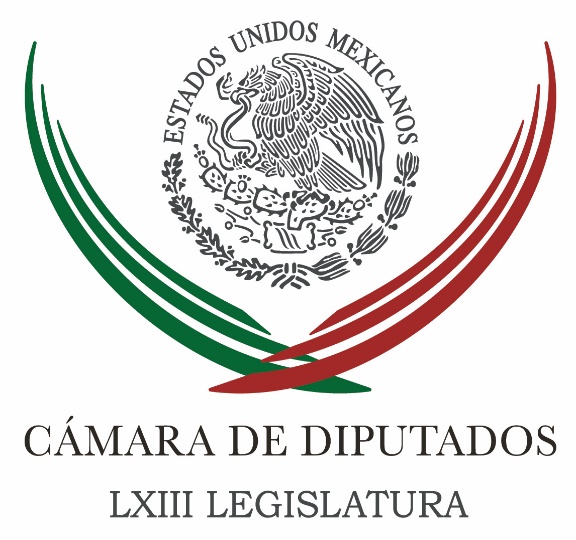 Carpeta InformativaTercer CorteResumen: Cámara de Diputados donará 60 mdp para damnificados, escuelas y rescatistasPAN exige transparentar donativos y ayuda internacional a MéxicoExige Morena que Segob y gobierno capitalino den a conocer los dictámenes estructurales de inmuebles dañadosAjusta Senado calendario de comparecencia por InformeVidegaray dialogará con funcionarios de EUA sobre dreamers y TLCANBorge interpone recurso contra su extradición a MéxicoNo hay registro de víctimas mexicanas en Las Vegas: SRE2 de octubre de 2017TEMA(S): Trabajo LegislativoFECHA: 2/10/17HORA: 18:13NOTICIERO: 24 Horas.mxESTACIÓN: Online GRUPO: 24 Horas0Cámara de Diputados donará 60 mdp para damnificados, escuelas y rescatistasEl diputado Marko Cortés informó que en la reunión de este lunes los coordinadores parlamentarios, también se acordaron las fechas para las comparecencias de los secretarios de EstadoKarina Aguilar.- La Junta de Coordinación Política (Jucopo) de la Cámara de Diputados, aprobó donar 60 millones de pesos para apoyar a los damnificados de los sismos de septiembre, de los cuales 50 millones irán a la reconstrucción de escuelas y 10 millones para equipamiento de rescatistas  y humanitario mismos que serán entregados a través de la Secretaría de la Defensa Nacional.El presidente de la Jucopo, diputado Marko Cortés, informó que en la reunión que sostuvieron este lunes los coordinadores parlamentarios, también se acordaron las fechas para las comparecencias de los secretarios de Estado y titulares de área en el marco de la Glosa del 5to. Informe de Gobierno del Presidente, Enrique Peña, por lo que será el 5 de octubre cuando comparezca ante el Pleno el secretario de Hacienda José Antonio Meade.Para los encuentros entre legisladores y funcionarios se estableció otorgar 15 minutos para la participación del servidor público en turno y tres rondas de intervenciones de los diputados federales.De esa manera, en el primer bloque, aún con fechas por definir en el mes de octubre, se contará con la presencia de los titulares de la Secretaría de Energía, Pedro Joaquín Coldwell; de la Secretaría de Desarrollo Agrario, Territorial y Urbano (Sedatu), Rosario Robles Berlanga; de la Secretaría de Comunicaciones y Transportes, Gerardo Ruiz Esparza y de la Secretaría de la Función Pública, Arely Gómez González; Secretaría de Agricultura, Ganadería, Desarrollo Rural, Pesca y Alimentación, José Calzada Rovirosa; Secretaría de Cultura, María Cristina García Zepeda, así como el director de general de Petróleos Mexicanos, José Antonio González Anaya.Mientras que entre los meses de octubre y noviembre, estarán en la Cámara de Diputados el Secretario de Gobernación, Miguel Ángel Osorio Chong y el Procurador General de la República, Raúl Cervantes Andrade, cuyas fechas están por definirse de acuerdo con su agenda de trabajo.El 7 de noviembre se acordó la comparecencia del titular de la Secretaría de Educación Pública, Aurelio Nuño Mayer y el 8 del mismo mes, tocaría el turno al titular de la Secretaría de Desarrollo Social, Luis Enrique Miranda Nava.Para el mes de noviembre, también por definir las fechas, comparecerán los titulares de la Secretaría de Relaciones Exteriores, Luis Videgaray Caso; de la Secretaría de Turismo, Enrique de la Madrid Cordero; de la Secretaría de Salud, José Narro Robles; de la Secretaría de Economía, Ildelfonso Guajardo Villarreal; de la Semanat, Rafael Pacchiano Alamán.   Jam/mTEMA(S): Trabajo LegislativoFECHA: 02/10/17HORA: 15:20NOTICIERO: La Jornada.comEMISIÓN: Tercer CorteESTACION: Online:GRUPO: La Jornada.com0Ajusta Senado calendario de comparecencias por InformeVíctor Ballinas, reportero: La Junta de Coordinación Política del Senado modificó el calendario de las comparecencias de los secretarios de Estado ante el Pleno y acordó que el próximo 10 de octubre asista el titular de la Secretaría de Relaciones Exteriores, Luis Videgaray, y el jueves 12 lo hará el secretario de Hacienda, José Antonio Meade.También se determinó que el primero de noviembre lo hará el secretario de Gobernación, Miguel Ámgel Osorio Chong, y los titulares de las secretarías de Salud, Educación y Desarrollo Social se presentarán ante comisiones para desahogar la glosa del Informe presidencial.Emilio Gamboa, coordinador de los senadores del PRI, informó que como el sábado pasado feneció el plazo que tenía el Senado para aprobar a dos comisionados para la Comisión Reguladora de Energía y un comisionado para la Comisión Nacional de Hidrocarburos, ahora será el presidente Enrique Peña Nieto quien los designe. dlp/mTEMA(S): Trabajo LegislativoFECHA: 02/10/17HORA: 14:32NOTICIERO: Enfoque NoticiasEMISIÓN: Tercer CorteESTACION: Online:GRUPO: Enfoque Noticias0Exige Morena que Segob y gobierno capitalino den a conocer los dictámenes estructurales de inmuebles dañadosSergio Perdomo, reportero: Ante el alto número de inmuebles dañados en la Ciudad de México, a causa del sismo del 19 de septiembre, el diputado Juan Romero Tenorio exigió a la Secretaría de Gobernación –a través de la Coordinación Nacional de Protección Civil– y al Gobierno, Tribunal Superior de Justicia y la Procuraduría General de Justicia capitalinos que den a conocer los dictámenes estructurales de éstos, así como de aquellos que se encuentren en riesgo por ubicarse en torno a los edificios colapsados o con graves afectaciones.En entrevista, consideró una prioridad que a dichos dictámenes se les otorgue “máxima publicidad” e inmediatez conforme al derecho a la información pública gubernamental, con el fin de garantizar a los habitantes o trabajadores, así como a la ciudadanía en general, el derecho a la seguridad y protección de la vida.El legislador federal de Morena informó que presentó un Punto de Acuerdo no sólo para que las dependencias aludidas presenten los dictámenes estructurales, sino también para que el Instituto Nacional de Transparencia, Acceso a la Información y Protección de Datos Personales (INAI) y su homólogo local implementen acciones para vigilar que éstas cumplan.Romero Tenorio aseveró que en diferentes centros de trabajo de los gobiernos Federal y de la Ciudad de México, del Tribunal Superior de Justicia y de la Procuraduría General de Justicia capitalinos, los trabajadores han expresado su inconformidad porque son obligados a laborar en inmuebles que presentan graves daños.Un caso particular, agregó, es el inmueble que se ubica en el número 32 de la Avenida Fray Servando Teresa de Mier, que tiene una antigüedad de 38 años y pertenece al Tribunal Superior de Justicia de la Ciudad de México, el cual alberga alrededor de tres mil trabajadores en 14 pisos y un sótano.“El inmueble de Fray Servando Teresa de Mier, donde se albergan las salas civiles de oralidad y transita una población flotante de unas diez mil personas diariamente, tiene severos daños estructurales. Sin embargo, pese al miedo y descontento manifiesto de los trabajadores, mediante amenazas de represalias fueron obligados a regresar a sus labores poniendo en riesgo su vida”.El diputado Juan Romero advirtió que esta situación puede multiplicarse, dado que el Gobierno capitalino ha recibido más de tres mil 800 reportes de inmuebles que tienen algún grado de daño, y que tan sólo la Delegación Cuauhtémoc ya efectuó unas 270 evaluaciones, de las cuales se detectó que 74 edificaciones resultaron con afectaciones de alto riesgo y deben ser apuntaladas o en caso extremo demolidas.Asimismo, propuso que los dictámenes deberán contemplar la metodología e indicadores de evaluación con óptimos estándares de seguridad, para determinar la existencia de riesgos que impliquen la posibilidad de colapsos posteriores o tengan que ser aislados para su rehabilitación y recuperación. dlp/mTEMA(S): Partidos PolíticosFECHA: 02/10/17HORA: 16:40NOTICIERO: Noticias MVSEMISIÓN: Tercer CorteESTACION: Online:GRUPO: Noticias MVS0PAN exige transparentar donativos y ayuda internacional a MéxicoAngélica Melin, reportera: La fracción parlamentaria del Partido Acción Nacional (PAN) en la Cámara de Diputados, exigió al Gobierno Federal transparentar el tema de la ayuda internacional, incluyendo donativos, que México ha recibido en las últimas semanas a causa de los sismos de los pasados días 7 y 19 de septiembre.La diputada Arlette Muñoz, integrante de la Comisión de Relaciones Exteriores, enfatizó que es preciso saber cuánta ayuda y de qué tipo ha enviado a nuestro país la comunidad internacional, a fin de tener la certeza de que será destinada invariablemente a la reconstrucción y a favor de los damnificados. Luego de la polémica generada por el donativo de mil 500 casas de campaña por parte del gobierno de Canadá, en apoyo a las personas afectadas por los más recientes sismos, que al momento de pasar por las aduanas mexicanas, según la contabilidad del Servicio de Administración Tributaria (SAT), eran solo 750, la congresista de Acción Nacional señaló que el Gobierno Federal está obligado a conducirse con la verdad y hacer pública en tiempo real, toda la información sobre los donativos internacionales.Muñoz Cervantes expresó que las aportaciones monetarias y en especie de otros países, deben ser esclarecidas, para impedir que dichos recursos sean utilizados con fines ajenos.Añadió que aunado a la creación de un fideicomiso que recabe los apoyos e informe detalladamente sobre sus montos y su destino, los legisladores del PAN piden que la Agencia Mexicana de Cooperación Internacional para el Desarrollo (AMEXCID) genere un informe global en la materia y lo haga público.Recalcó que, de acuerdo al gobierno de México, la reconstrucción de las zonas afectadas podría costar de 25 mil a 38 mil millones de pesos y en cuanto esos datos se conocieron, otros países y organismos internacionales ofrecieron apoyo económico.Canadá anunció que otorgaría 100 mil dólares canadienses; Corea del Sur habló de un millón de dólares; El Vaticano agregó que cedería 150 mil dólares para la reconstrucción; mientras que el Banco Interamericano de Desarrollo (BID) ofreció donar 4.6 millones de dólares; y el Fondo de las Naciones Unidas para la Infancia (Unicef), se declaró dispuesto a donar 400 mil dólares más.Ante esas muestras de apoyo, es preciso que el Gobierno Federal diga cómo, quién y cuándo ejercerán esos recursos, pidió la congresista.Lamentó que no exista confianza en el gobierno mexicano ni en cómo manejará los donativos internacionales, lo que resulta penoso y aún más, está retrasando la distribución del apoyo entre las personas, comunidades, municipios y estados afectados."Nuestros amigos en el exterior se han solidarizado con México y es responsabilidad de los actores de Gobierno garantizar que esas muestras de apoyo lleguen a quienes hoy más lo necesitan ", planteó. dlp/mTEMA(S): Información GeneralFECHA: 02/10/17HORA: 16:01NOTICIERO: Enfoque NoticiasEMISIÓN: Tercer CorteESTACION: Online:GRUPO: Enfoque Noticias0Videgaray dialogará con funcionarios de EUA sobre dreamers y TLCANEnfoque Noticias: El canciller Luis Videgaray Caso realiza una gira de trabajo a las ciudades de Washington y Nueva York, Estados Unidos, en donde se reunirá con diversos funcionarios del gobierno de ese país, para abortar temas como el TLCAN y los "dreamers" mexicanosLa Secretaría de Relaciones Exteriores (SRE) detalló que el funcionario federal dialogará con el presidente de la Cámara de Comercio de Estados Unidos, Thomas Donohue; con autoridades de The City University of New York (CUNY).Así como con jóvenes beneficiarios del Programa de Acción Diferida para los Llegados en la Infancia (DACA, por sus siglas en inglés), y con organizaciones defensoras de los derechos de los migrantes.Indicó que este lunes por la tarde, el canciller sostendrá un encuentro en Washington con el general John Kelly, jefe de Gabinete de la Casa Blanca, y Jared Kushner, asesor senior del presidente Donald Trump, a quienes expresará las condolencias del gobierno mexicano por los lamentables hechos ocurridos en Las Vegas, Nevada, y dará seguimiento a temas clave de la relación bilateral. dlp/mTEMA(S): Información GeneralFECHA: 2/10/17HORA: 17:18NOTICIERO: Milenio.comESTACIÓN: Online GRUPO: Milenio0Borge interpone recurso contra su extradición a MéxicoLa defensa del ex gobernador de Quintana Roo interpuso un "incidente de objeciones" contra la resolución del gobierno de Panamá, que el pasado 18 de septiembre concedió su extradición.EFE.- Panamá. La defensa del ex gobernador Roberto Borge, detenido en Panamá desde junio, interpuso hoy un "incidente de objeciones" ante el Supremo del país centroamericano contra la resolución del gobierno panameño de aprobar su extradición a México.El abogado del ex gobernador que enfrenta varias acusaciones de corrupción en su país, Carlos Carrillo, dijo este lunes a Efe que esperan que la Sala Segunda de lo Penal de la Corte Suprema de Justicia (CSJ) fije una fecha, dentro en los próximos cinco días, para atender en una audiencia el recurso interpuesto.La Administración panameña concedió el pasado 18 de septiembre la extradición de Borge a México, para que allí enfrente los diversos procesos penales que se encuentran instaurados en su contra.Carrillo recordó que la semana pasada presentó ante el Supremo panameño un recurso de hábeas corpus para solicitar la garantía de los derechos humanos del ex gobernador.Esta se refería a la limitación de las visitas de los abogados, videovigilancia, aislamiento, restricción de accesos a la salud, y de asistir a un médico privado.Comentó que Borge aún continúa la huelga de hambre que su cliente dice haber iniciado el pasado 21 de septiembre, cuando fue cambiado de presidio por existir un peligro de fuga según las autoridades.El abogado indicó que ha tenido informes que el estado de salud del ex gobernador de Quintana Roo es estable aunque está a la espera que se autorice la evaluación médica por un equipo de especialistas privados.Borge estaba detenido en la cárcel de El Renacer, a orillas del canal interoceánico, pero el 21 de septiembre fue trasladado a la sede central de la Policía Nacional por existir riesgo de fuga, según las autoridades.La cancillería de Panamá dio luz verde el pasado 18 de septiembre a la extradición de Borge, y también informó que tras ser notificado el ex gobernador anunció que a través de sus abogados interpondría "como recurso de apelación un incidente de objeciones, que se surte ante la Sala Segunda de lo Penal en la Corte Suprema de Justicia panameña".El mexicano, que fue gobernador de Quintana Roo entre 2011 y 2016 por Partido Revolucionario Institucional, fue detenido a principios de junio en el Aeropuerto Internacional de Tocumen, el principal de Panamá, cuando se disponía a tomar un vuelo hacia París.Según la Procuraduría General de la República, el ex gobernador está implicado en la venta de terrenos de Quintana Roo a través de prestanombres a precios inferiores a los del mercado, y en la adquisición irregular de una empresa de embarcaciones turísticas. En junio pasado, el PRI resolvió por unanimidad expulsarlo del partido.   Jam/mTEMA(S): Información GeneralFECHA: 2/10/17HORA: 18:55NOTICIERO: Excelsior.comESTACIÓN: Online GRUPO: Excelsior0No hay registro de víctimas mexicanas en Las Vegas: SREEl cónsul de México en Las Vegas, Alejandro Madrigal Becerra informó que hasta el momento no hay mexicanos en las listas de heridos y fallecidos por el tiroteo durante un concierto de Las VegasNOTIMEX.- CIUDAD DE MÉXICO. El cónsul mexicano en Las Vegas, Alejandro Madrigal Becerra, confirmó que no hay registro de mexicanos heridos y fallecidos tras el tiroteo que se suscitó la madrugada de este lunes durante un concierto en esta ciudad estadunidense.Destacó que el protocolo de emergencia se activó de inmediato y que la línea telefónica del Centro de Información de Asistencia para los Mexicanos en los Estados Unidos (702 845 26 29) fue puesta a disposición de los connacionales.Agregó en entrevista televisiva que se abrió otra línea: 001 5206237874, si la llamada es procedente de México y si es desde Estados Unidos, 18554636395.La cifra de fallecidos en el tiroteo ocurrido en Las Vegas ascendió a 59, mientras que ya son 527 los heridos.En una rueda de prensa, el alguacil del condado de Las Vegas, Joe Lombardo, detalló la nueva cifra de víctimas y añadió que el autor no solamente tenía al menos 20 armas en su poder, sino también explosivos y otros dispositivos que están siendo analizados y que guardaba en su casa de la localidad de Mesquite, también en Nevada.El presunto autor de la masacre, Stephen Paddock, un hombre blanco de 64 años, disparó desde su habitación del hotel Mandalay Bay de Las Vegas contra los miles de asistentes de un concierto de música country con un rifle automático y después se quitó la vida.   Jam/m